НАКАЗПО ГАННІВСЬКІЙ ЗАГАЛЬНООСВІТНІЙ ШКОЛІ І-ІІІ СТУПЕНІВПЕТРІВСЬКОЇ РАЙОННОЇ РАДИ КІРОВОГРАДСЬКОЇ ОБЛАСТІвід 13  вересня  2019 року                                                                                     № 196с. ГаннівкаПро підсумки проведення Тижня знань безпеки життєдіяльності           На виконання наказу директора школи від 03 вересня 2019 року № 182 «Про проведення Тижня знань безпеки життєдіяльності в закладах освіти» та з метою проведення профілактичної роботи серед учасників освітнього процесу щодо запобігання випадкам травматизму під час навчання та в побуті, виховання поважного ставлення до безпеки людини, усвідомлення необхідності вироблення навичок дотримання правил поведінки у надзвичайних ситуаціях, підняття рівня інформаційно-просвітницької роботи з питань  безпечної життєдіяльності учасників освітнього процесу з 09 по 13 вересня був проведений Тиждень знань безпеки життєдіяльності «Правила дорожнього руху знай  - життя та здоров’я зберігай!».Під час Тижня в усіх класах Ганнівської загальноосвітньої школи І-ІІІ ступенів, Володимирівської загальноосвітньої школи І-ІІ ступенів, філії Ганнівської загальноосвітньої школи І-ІІІ ступенів та Іскрівської загальноосвітньої школи І-ІІІ ступенів, філії Ганнівської загальноосвітньої школи І-ІІІ ступенів були проведені шкільні лінійки,  виховні години, конкурси, квести,  перегляд мультфільмів, відео та виставки газет,  дитячих малюнків з безпеки дорожнього руху.        На належному рівні пройшли заходи у Ганнівській загальноосвітній школі І-ІІІ ступенів. Заходи проводилися згідно складеного плану-сітки. Вчителями, класними керівниками були проведені заходи, що передбачали як теоретичні, так і практичні застосування набутих знань і умінь.          Так з учнями початкових класів класні керівники та вихователі організовували читання віршів, казок про дорожній рух, а також учням були запропоновані загадки на відповідну тематику,  де кращі знання показали учні 3 класу (класний керівник Ляхович Л.В.).  Дітям дуже сподобалися рольові та рухливі ігри «Світлофор», «Перехрестя», «Прапорці».  У четвер проходив конкурс малюнків на відповідну тему. Всі учні долучилися до нього. Однак найкраще свої роботи представили учні 2, 3 класів (класні керівники Соломка Т.В., Ляхович Л.В.).        Педагог-організатор вдало провела для учнів 5-6 класів брейн-ринг «Дорожній рух», в якому перемогу здобули учні 6 класу (класний керівник Галіба О.А.).  Учні старшої ланки мали змогу переглянути відеоролики, які мали на меті продемонструвати, які наслідки недотримання правил дорожнього руху. Опісля з учнями була проведена бесіда.  Також для учнів були проведені вікторини на звання кращого знавця правил дорожнього руху. З учнями 9 класу було проведено практичне заняття «Правила велосипедиста». У конкурсі  газет, колажів перемогли: І місце – 9 клас (класний керівник Щурик Д.О.), ІІ місце – 5 клас (класний керівник Осадченко Н.М.), ІІІ місце  - 6 клас (класний керівник Галіба О.А.). Також класними керівниками були проведені бесіди, години спілкування на відповідну тематику.        Різноманітною за змістом і формою профілактичною роботою з питань попередження дорожньо-транспортного травматизму пройшов Тиждень у Володимирівській загальноосвітній школі І-ІІ ступенів, філії Ганнівської загальноосвітньої школи І-ІІІ ступенів.         Цікаво пройшов конкурс малюнка на асфальті. Усі роботи були відзначені, але найкращими були роботи: учнів 8 класу «Спорт  - це здоров’я» (класний керівник Чеча М.О.), учнів 7 класу «Бережи життя та здоров’я» (класний керівник Ляхович І.Б.), учнів 4 класу «Мрії збуваються» (класний керівник Мовчан Л.В.). слід відмітити належне проведення класними керівниками квестів. Для учнів 1-4 класів був підготовлений та проведений  квест «Безпека дорожнього руху  - запорука життя». Пройшовши 5 пунктів, перемогу здобули учні 3 класу (класний керівник Гирик В.І.). Учні  5-9 класів проходили квест «Руху правила єдині – знати їх усі повинні», де вони долали станції. Перемогу здобули учні 7 класу (класний керівник Ляхович І.Б.). Багато корисної інформації отримали учні під час перегляду мультфільму «Уроки тітоньки Сови. Правила дорожнього руху» (1-4 кл.), документального фільму «Ціна неуваги. Присвячується пішоходам» (5-9 кл.). під час проведення вікторин знавців правил дорожнього руху серед учнів 1-4 класів перемогу отримала збірна команда «Пішоходи», а серед учнів 5-9 класів  - команда учнів 7 класу (класний керівник Ляхович І.Б.).        Класними керівниками були проведені години спілкування «Безпека руху  - це життя» (1 кл.,класний керівник Кращенко О.В.), «Безпека на дорогах. Дорожні знаки та дорожня розмітка для пішоходів» (2 кл., класний керівник Коломієць О.М.), «Безпека на дорозі   безпека життя» (3 кл., класний керівник Гирик В.І.), «Руху правила єдині  - знати їх усі повинні» (4 кл., класний керівник Мовчан Л.В.), «Правила дорожнього руху – це закон життя» (5 кл., класний керівник Іщенко І.В.), «Щоб не трапилось біди  - правил дорожніх дотримуйся ти» (6 кл.,  класний керівник Дудник Н.В.), «Знай і виконуй правила дорожнього руху» (7 кл., класний керівник Ляхович І.Б.), «Будь обережним на дорозі!» (8 кл., класний керівник Чеча М.О.), «Правила дорожнього руху знай  - життя і здоров’я зберігай!» (9 кл., класний керівник Іванова О.В.). Гарні вірші та загадки підготували учні 1-4 класів до Тижня знань безпеки життєдіяльності. А учні 5-9 класів готували ребуси по правилах дорожнього руху. На базі шкільної бібліотеки була організована виставка-огляд літератури на тему «Моя безпека на дорозі».        Цікаво пройшов Тиждень в Іскрівській загальноосвітній школі І-ІІІ ступенів, філії Ганнівської загальноосвітньої школи І-ІІІ ступенів.  Тиждень розпочався проведенням інформаційної лінійки з правил дорожнього руху. Під час проведення загальношкільної лінійки діти були ознайомлені з планом проведення тижня.        Протягом Тижня було проведено ряд виховних заходів: «Азбука доріг. Школа Світлофора» (1 кл., класовод Амброзяк І.І.); перерви-вікторини «Знай і вивчай правила дорожнього руху» (учнівський парламент); конкурс малюнків на асфальті «Правила дорожнього руху знай  - життя та здоров’я зберігай!» (1-4 кл., класоводи Амброзяк І.І., Ткаченко Н.Г., Єфімова Ю.С.); інформаційно-розважальна гра «Правила дорожнього руху знай  - життя та здоров’я зберігай!» (6 кл., Баранько Т.В.); конкурс-виставка малюнків «Школярі за безпеку дорожнього руху» (1-6 кл., вчитель образотворчого мистецтва Баранько О.О.); бесіда з елементами вікторини (9-10 кл., вчитель Дусмурадова Л.Г.); бесіда «Правила їзди на велосипеді. Безпека. Обережність» (5-9 кл., вчитель Сидоренко Н.М.); бесіда «Безпека перебування на вулицях: правила дорожнього руху, дорожньо-транспортні пригоди. Типові травмування пішоходів» (9-10 кл., вчитель Баранько О.О.). Також пройшов конкурс газет, буклетів, відеороликів «Безпека на дорозі – безпека життя. Відбулася тематична виставка літератури «Твій друг  - безпечний рух», організований бібліотекарем.       По закінченні Тижня всі класні керівники та класоводи підготували та здали матеріали проведення Тижня. Комісія  з підведення підсумків відзначила кращі роботи та визначила переможців. У конкурсі малюнків – учні 2 класу, у конкурсі  газет  - учні 5 класу, у конкурсі відеороликів  - учні 9 класу, у конкурсі перерви-вікторини  - учні 10 класу.      Заходи, які були проведені впродовж Тижня були цікавими, корисними та різноманітними. Робота вчителів допоможе дітям убезпечити себе в реальному житті на дорозі та принесе свої результати, що допоможе істотно знизити кількість ДТП за участю дітей.  Виходячи з вищезазначеногоНАКАЗУЮ:Відзначити належне проведення Тижня безпеки життєдіяльності педагогічним та учнівським колективами у Ганнівській загальноосвітній школі І-ІІІ ступенів (заступник директора з навчально-виховної роботи Щурик О.О.), у Володимирівській загальноосвітній школі І-ІІ ступенів, філії Ганнівської загальноосвітньої школи І-ІІІ ступенів (заступник завідувача Володимирівської загальноосвітньої школи і-ІІ ступенів, філії Ганнівської загальноосвітньої школи І-ІІІ ступенів  Погорєла Т.М.), в Іскрівській загальноосвітній школі І-ІІІ ступенів, філії Ганнівської загальноосвітньої школи І-ІІІ ступенів (заступник завідувача Іскрівської загальноосвітньої школи І-ІІІ ступенів, філії Ганнівської загальноосвітньої школи І-ІІІ ступенів Бондарєва Н.П.).На загальношкільній лінійці 18 вересня 2019 року відмітити на нагородити найактивніших учнів. Контроль за виконанням даного наказу покласти на заступника директора з навчально-виховної роботи Ганнівської загальноосвітньої школи І-ІІІ ступенів ГРИШАЄВУ О.В., завідувача Володимирівської загальноосвітньої школи І-ІІ ступенів, філії Ганнівської загальноосвітньої школи І-ІІІ ступенів  МІЩЕНКО М.І., завідувача Іскрівської загальноосвітньої школи І-ІІІ ступенів, філії Ганнівської загальноосвітньої школи І-ІІІ ступенів ЯНИШИНА В.М.Директор школи                                                                 О. КанівецьЗ наказом ознайомлені:                                                      О. Щурик                                                                                                Т. Погорєла	Н. Бондарєва                                                                                                О. Гришаєва                                                                                                 М. Міщенко                                                                                                 В. Янишин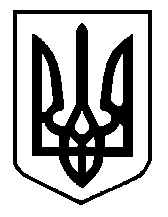 